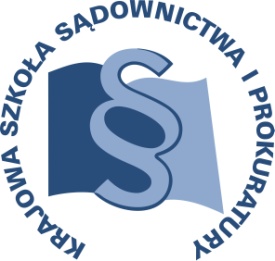 OSU-II.401.132.2017				Lublin, 28 grudnia 2017 r.Edycja B - C7/B/18				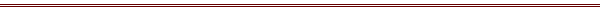 P R O G R A MSZKOLENIA DLA SĘDZIÓW ORZEKAJĄCYCH W WYDZIAŁACH CYWILNYCH SĄDÓW OKRĘGOWYCH I APELACYJNYCH, A TAKŻE PROKURATORÓW 
I ASESORÓW PROKURATURY ZAJMUJĄCYCH SIĘ SPRAWAMI Z ZAKRESU PRAWA CYWILNEGOTEMAT SZKOLENIA:„Odpowiedzialność za szkody przy wykonywaniu władzy publicznej”DATA I MIEJSCE:19 - 21 września 2018 r.		Ośrodek Szkoleniowy w Dębem05-140 Serocktel. (22) 774 20 61, 774 21 51ORGANIZATOR:Krajowa Szkoła Sądownictwa i ProkuraturyOśrodek Szkolenia Ustawicznego i Współpracy Międzynarodowejul. Krakowskie Przedmieście 62, 20 - 076 Lublintel. 81 440 87 10OSOBY ODPOWIEDZIALNE ZE STRONY ORGANIZATORA:merytorycznie:					organizacyjnie:sędzia Anna Cybulska				główny specjalista Małgorzata Staniaktel: 81 458 37 57				tel: 81 440 87 39mail: a.cybulska@kssip.gov.pl 		mail: m.staniak@kssip.gov.plWYKŁADOWCY: Leszek Bosekdr hab. nauk prawnych, prof. Uniwersytetu Warszawskiego, Prezes Prokuratorii Generalnej Rzeczypospolitej Polskiej. Zajęcia prowadzone będą w formie seminarium.PROGRAM SZCZEGÓŁOWYŚRODA			19 września 2018 r.12.15				odjazd autokaru z Warszawy (UWAGA ZMIANA !autokary z Warszawy do Dębego będą podstawiane
w Warszawie na parkingu przy Pałacu Kultury
i Nauki, Plac Defilad od strony ul. Marszałkowskiej) autokar za przednią szybą będzie posiadał tabliczkę z napisem KSSiP /Dębe13.00				zakwaterowanie uczestników13.30 – 14.30		obiad14.30 – 16.00	Podstawy kodeksowe i pozakodeksowe odpowiedzialności za niezgodne z prawem działanie lub zaniechanie.	Prowadzenie - Leszek Bosek16.00 – 16.15 		przerwa 16.15 – 17.45 	Odpowiedzialność za delikt legislacyjny.	Prowadzenie - Leszek Bosek18.00 			kolacja CZWARTEK		20 września 2018 r.8.00 – 9.00 	śniadanie 9.00 – 10.30 	Odpowiedzialność za delikt administracyjny oraz delikt judykacyjny.	Prowadzenie - Leszek Bosek10.30 – 10.45 	przerwa 10.45 – 12.15 	Odpowiedzialność za delikt…-ciąg dalszy		Prowadzenie - Leszek Bosek12.15 – 13.15 		obiad13.15 – 14.45	Prawo europejskie a odpowiedzialność władzy publicznej.	Prowadzenie - Leszek Bosek14.45 - 15.00	przerwa15.00 – 16.30	Prawo europejskie a odpowiedzialność…-ciąg dalszy.	Prowadzenie - Leszek Bosek18.00				kolacjaPIĄTEK			21 września 2018 r.7.30 – 8.30			śniadanie8.30 – 10.00	Reprezentacja Skarbu Państwa w świetle ustawy 
o Prokuratorii Generalnej Rzeczypospolitej Polskiej i ustawy o zasadach zarządzania mienie państwowym.	Prowadzenie - Leszek Bosek10.00 – 10.15		przerwa 10.15 – 11.45	Analiza orzecznictwa – zagadnienia kauzalne 
i związane z ustalaniem szkody.	Prowadzenie - Leszek Bosek11.45 – 12.30		obiad12.45 	odjazd autokaru z ośrodka szkoleniowego w Dębem do WarszawyProgram szkolenia dostępny jest na Platformie Szkoleniowej KSSiP pod adresem:http://szkolenia.kssip.gov.pl/login/ oraz na stronie internetowej KSSiP pod adresem: www.kssip.gov.plZaświadczenie potwierdzające udział w szkoleniu generowane jest za pośrednictwem Platformy Szkoleniowej KSSiP. Warunkiem uzyskania zaświadczenia jest obecność na szkoleniu oraz uzupełnienie znajdującej się na Platformie Szkoleniowej anonimowej ankiety ewaluacyjnej (znajdującej się pod programem szkolenia) dostępnej w okresie 30 dni po zakończeniu szkolenia.Po uzupełnieniu ankiety zaświadczenie można pobrać i wydrukować z zakładki 
„moje zaświadczenia”.